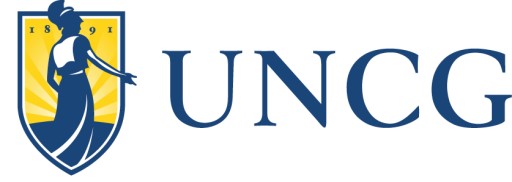         University of North Carolina at Greensboro       Bryan School of Business and Economics       Department of Marketing, Entrepreneurship, Hospitality and Tourism Course Title: 	MKT/ENT 328-01 Sales Leadership is now a part of  the North Carolina Sales Institute Term:  	 	Fall 2018 Classes Meet:              T-TH 3:30 to 4:45 pm, Bryan 212 Credit Hours:              3 Office Hours:              Email me to set-up a time.  involve me and I learn” The flipped classroom is a pedagogical model in which the typical lecture and homework elements of a course are reversed.  The notion of a flipped classroom draws on such concepts as active learning, student engagement, and critical thinking.  The value of a flipped class is in the repurposing of class time into a workshop where you the student can inquire about lecture content, test your skills in applying knowledge, and interact with one another just as a sales manager would.   During class sessions, my function will be as coach or advisor, encouraging you to inquire, learn by doing and collaborate with your teammates.   Every student is responsible for reading the assigned chapter, other reading assignments and reviewing the power point slides posted on canvas.  This is a class in Sales Management, I will treat you as sales managers. I will give you table tents for you to put your name, bring to class every session.  If you lose your table tent I will deduct 2 participation points for that class.  Each week: Team(s) will be assigned to present the power point for that chapter(s) for discussion purposes.  The other teams will be assigned the chapter cases.  I will do random pop quizzes on the cases. Individual Assignments (Everyone is responsible for preparing) will be posted the week before, be prepared to discuss.   In addition, there will be written cases that all teams will need to write up and submit. Class starts at 3:30 pm- At the beginning of class, it is required to sit with your assigned team.  Put your table tents in front, so I get to know you better.  The sales manager (whoever you decide) is responsible for getting the team prepared.   During the semester we will have guests, most will be sponsors to The North Carolina Sales Institute.  They are there to meet you, teach you and recruit you.  I will introduce them, you will individually stand up and introduce yourself, state your name, major and graduation date.  This is an opportunity to learn from real sales executives.  The more prepared you are, the better questions you will ask.  Prior to class you need to turn in 5 questions you want to ask the sales executive.  Every company is looking for talent, be on your game, research the company and individual. a. 	Participation will be graded.  Those who ask good questions will get a higher participation grade! The team that was assigned the chapter will come forward and present the class the power point that will be posted on Canvas.  This is a learning experience not a memorization of the text book.  The overall goal is for you to understand the context, frameworks, and subject matter. a. 	Participation will be graded. I expect the class to ask questions during the presentation, again the better questions the higher participation grade. In the text book there are two cases per chapter; the team presenting the power point does not have to prepare the cases, the other teams must come prepared to discuss in class.  The answers do not need to be posted to canvas.  There will be multiple teams doing the same case.  I ask that you only collaborate with you assigned teammates, not the other teams.  There are questions at the end of the case, be prepared to answer those questions.  Be creative, use your presentation skills to prepare. I will have POP quizzes on the cases. 	a. 	Participation will be graded. Individual Assignments: Cases, reading and homework will be assigned the week prior to be discussed in class.  I will post assignments in Canvas as an additional reminder.  Be prepared to discuss your thoughts.  There are no right or wrong answers, you learn by doing.  I grade everything! 	a. 	Participation will be graded. There will be six team cases that will be assigned during the semester.  The cases will be written up and submitted prior to class via canvas.  You will be also asked to fill out a peer evaluation on how the team functioned.  Depending on your individual score you could get a full letter grade higher.  Additionally, depending on your participation, you can get up to three letter grades lower depending on how your teammates evaluated you.  If you fail to turn in the assessment I deduct 2 points from the team grade.  	There will no tests, you will be graded on participation, case write ups and peer team assignments.    	Peer evaluations points are due after each case write-up.    	 	 The grading scale used in this class is as follows: 	• 	Guest Speaker-TBA, Profiles due to canvas T August 21 Personal Mission Statement Due Read: Chapter 1 - Changing World of Sales Management Individual Assignment: Find an article on leadership you can share with the class. Read: Nabisco Case-In Canvas Set up teams Go over assignments for next class. Chapter 2 and guest speaker TH August 23 Guest Speaker-TBA T August 28 Read: Chapter 2 Overview of Personal Selling Individual Assignment: Be prepared to discuss a specific example of each of the personal selling approaches that you have experienced. Team Presentations o Power Point of content o Case 2.1 o Case 2.2 Guest Speaker-TBA Go over assignments for next class. Team write up The Lundberg Systems Case: HBS due by Tuesday September 5 at 3:30 TH August 30 Guest Speaker-TBA T September 4 Lundberg Case team write up Due by 3:30 pm to Canvas: Graded • Team presentations on the Lundberg Case. Go over assignments for next class. Chapter 3 Guest Speaker TH September 6 Guest Speaker-TBA T September 11 Read: Chapter 3 – Defining the Strategic Role of the Sales Function Team Assignment: Research a company’s website-be prepared to discuss what the company’s mission statement.  Does it align with the products it sells? Team Presentations o Power Point of content o Case 3.1 o Case 3.2 Go over assignments for next week. Team write up Siebel Systems: HBS due by Tuesday September 18 at 3:30 Guest Speaker-TBA TH September 13  Guest Speaker-TBA T September 18 Siebel Systems team write up Due by 3:30 pm to Canvas: Graded Team presentations. Go over assignments for next class. Chapter 4 Guest Speaker-TBA TH September 20  Guest Speaker-TBA T September 25 Read: Chapter 4 – Sales Organization Structure and Salesforce Deployment Team Assignment: Research a company’s sales force structure to discuss in class.  Be prepared to discuss why it is structured this way given the selling situation? I will lecture on Chapter 4 Each team is responsible for cases 4.1 and 4.2 Guest Speaker: TBA Go over assignments for next class. Team write up Junior Case, I will put in canvas the questions I want answered.  Due October 2 by 3:30 pm TH September 27  Guest Speaker-TBA T October 2  Junior Case team write up Due by 3:30pm to Canvas: Graded Team Presentations Go over assignments for next class. Chapter 5 Team case write up: Building a Sales Force due October 11 by 3:30 posted to canvas. TH October 4 Read: Chapter 5 – Acquiring Sales Talent: Recruitment and Selection Team Assignment: Research a job you think you would like to pursue when you graduate from college.  Bring to class the job description.  Be prepared to discuss.  Team Presentations o Power Point of content o Case 5.1 o Case 5.2 Guest Speaker: TBA Go over assignments for next class. Review team case write up: Building a Sales Force due October 11 by 3:30 posted to canvas. T October 9-Fall Break TH October 11 Building a Sales force team write-up due 3:30 pm to Canvas: Graded Team presentations of case Go over assignments for next class. Chapter 6 and 7  T October 16 Read: Chapter 6 – Sales Training + Chapter 7 –Sales Leadership Team Assignment: Research a quote by a business leader that resonated with you.  Be prepared to discuss “Why?” Team Presentations o Power Point of content Chapter 6 and 7 Case 6.1 + 7.1 Case 6.2 + 7.2 Go over assignments for next class. Read Chapter 8 be prepared to discuss cases 8.1 and 8.2 Team write up Spectrum Case in Textbook due in canvas October 23 by 3:30 post to canvas.  TH October 18  Guest Speaker-TBA T October 23 Spectrum Case team write-up due 3:30 pm to Canvas: Graded Team presentations of case write up. Go over cases 8.1 and 8.2 Go over assignments for next class.  Chapter 8 Guest Speaker TH October 25  Guest Speaker-TBA T October 30 Read Chapter 8 Team Presentation Power Point of content Chapter 8 o Case 8.1 and 8.2 TH November 1 	• 	Guest Speaker-TBA T November 6 Read: Chapter 9 Team Presentation Power Point of Chapter 9 Case 9.1 and 9.2 TH November 8 Read: Chapter 10 Team Presentations  Power Point of content Chapter 10 Case 10.1 + 10.2 T November 13 Go over final exam write up. Final Case Assignment Peer evaluations TH November 15   Guest speaker on Leadership T November 28 Final due in canvas by 3:30 along with peer evaluations Statement on Academic Integrity (including plagiarism): Academic Integrity Policy At UNCG all faculty, staff, administrators, and students work together to achieve the highest standards of honesty and integrity.  Academic dishonesty is a serious offense at UNCG because it threatens the quality of scholarship and defrauds those who depend on knowledge and integrity.  All work must be original for credit to be given.  In all your written work you must cite any reference that you use.  Plagiarism is a serious offense.  Any academic dishonesty will result in an automatic “F” for your final grade.  Academic dishonesty includes: Cheating:  intentionally using or attempting to use unauthorized materials, information, or study aids in any academic exercise. Fabrication:  intentional falsification or invention of information or citation in an academic exercise. Plagiarism:  intentionally or knowingly representing the words or ideas of someone else as one’s own in an academic exercise. Facilitation of Academic Dishonesty:  intentionally or knowingly helping or attempting to help someone else to commit an act of academic dishonesty, such as knowingly allowing another to copy information during an exam or any other academic exercise. Under UNCG policy, academic integrity violations are automatically reported to the Department chair and may be also be reported to the Office of Judicial Affairs.  For more information concerning academic integrity see your undergraduate catalog or the student handbook. Additional Information Make-up exams and homework assignments for university excused absences only (must have documentation).  Documentation must be provided immediately upon return to class (within two class periods).  I will not accept it after that.  University excused absences are:  university athletics, physician/dental appointments, and university sponsored trips.  Weddings are considered unexcused and any other events are considered at the professor’s discretion. Unless told otherwise, computers are to be off when the professor begins lecturing, etc.   MKT/ENT 328 Assignments *Reading assignments are an important component to the class discussion. *No late case papers will be accepted (unless university recognized excuse) posted to Canvas. *I will discuss in class what I want for each case assignment. *All assignments are to be typed (11 or 12 point font/one inch margins/double spaced)  *Answers must be descriptive, in-depth, specific, etc. *Point deductions for misspelled words, grammatical errors, etc. *Cases for class discussion are in your textbook, HBS as well as specified by the professor.   This syllabus is subject to change upon notice. Course Objectives Upon completion of this course, students should be able to:   Overview of Personal Selling: Describe the role of personal selling in marketing in either small, entrepreneurial organizations or large corporations. Explain the trust-based relationship selling process and how it differs from transactional selling. Understand the concept of selling strategy with its key elements of customer value and alternative personal selling approaches. Identify and explain the various components involved in the 5 stage selling process Organizational Strategies and the Sales Function: Lists the advantages and disadvantages of personal selling as a marketing communications tool and how this fits in with strategic decisions in both entrepreneurial firms and large business organizations.   Describe the advantages and disadvantages of different sales channel strategies as they apply to different size firms and different types of products/services.  Sales Force Structure and Deployment: Define the concepts of specialization, centralization, span of control versus management levels, and line versus staff positions.   Evaluate the advantages and disadvantages of sales organization structures for entrepreneurial firms as well as for large corporations. Explain how to determine the appropriate sales organization structure for a given selling situation.         Recruiting and Selecting Sales Force Talent: Explain the critical role of recruitment selection and building and maintaining a productive sales force.   Be able to identify legal and ethical considerations in sales force recruitment and selection and how they affect the recruitment process. Value of Training Programs: Understand the role of sales training in salesforce socialization.  Explain the importance of sales training and the sales manager’s role in sales training.    Describe the sales training process as a series of interrelated steps.   Discuss multiple methods for assessing sales training needs and identify typical sales training needs.   Sales Force Leadership and Supervision Distinguish between sales force leadership, management, and supervision.   Discuss five bases of power that affect leadership.   Discuss issues related to coaching the sales force, holding integrative meetings, and practicing ethical management and the levels of resource commitment required to conduct these activities.   Management the Motivation and Reward Systems Explain the key components of motivation; intensity, persistence, and direction and how managers and/or owners/entrepreneurs can enhance these components. Explain the difference between compensation rewards and non-compensation rewards.   Describe the primary financial and non-financial compensation rewards available to salespeople.  Evaluating Salespeople 1. 	Differentiate between an outcome-based and a behavior-based perspective for evaluating and controlling salesperson performance and be able to say which approach works best for innovative start-up firms vs. major existing firms.   Instructor: John Chapman Department of Marketing (o) 336.334.5430 (c) 336.210.7492 jlchapm2@uncg.edu Office & Bryan 231 Text: 	 Sales Management Analysis and Decision Making, 9th edition Ingram, LaForge, Avila, Schwepker Jr., and Williams HBS Cases: Course  We will use a number of cases this semester.  The cases are in your book and I have reviewed 2 Harvard cases we will also be discussing.  The cost is $4.95 per case per student.  You will need to sign in and download, this is a requirement.   I will post the case and download information on Canvas.  Description: This course is structured to present you with the basic principles and practices of sales management.  Students will be exposed to the multifaceted nature of the sales manager’s job and will analyze the structure of the sales organization, determination of sales policies, selecting, training, motivating and rewarding salespeople, establishing sales territories and quotas, and evaluating performance.     Methodology: Methodology: Ben Franklin said: “Tell me and I forget, teach me and I may remember, Attendance & Participation: You get out of a class what you put into the class.  Attending class and participating will improve your comprehension of the material and enhance your learning experience.  Participation is an important component of your grade. However, the decision to attend the class is yours to make.   If you miss class for university excused absences only (must have documentation).  Documentation must be provided immediately upon return to class (within two class periods).  I will not accept it after that.  University excused absences are:  university athletics, physician/dental appointments, and university sponsored trips.  Weddings are considered unexcused and any other events are considered at the professor’s discretion. Cell phones are not allowed to be used during class time.  Using a cell phone while other students or I am speaking is rude and will not be tolerated. Cell phones should be turned off while in class.  The first time you are caught using a cell phone you will be told to leave the class and will forfeit all points for assignments earned during that class period.  The second time you are caught using a cell phone during class will result in grade of F in the course.  Participation Rubrics-Attached in Canvas-I will grade at the conclusion of each class.  Your final grade will be curved against the biggest contributor.  Just for being present in class you will get 2 points. Evaluation: The breakdown of points in this class is as follows: l.  Class Participation 40 	% *Posted at the end of each class-up to 10 pts per class *Questions ask to guest speakers *When we have a speaker each student must turn in prior to the start of class 5 written questions you want to ask about the company and speaker.  Keep a copy for yourself. Additionally, ask your questions during class to get points. Combined Total Participation *The student(s) with highest cumulative score will get 100 pts. *The grades will be individually curved off the highest score. ll. Team Case Analysis 40% lll.  Final Case Write up 20% Total Points 100% A.…93-100% 	 	 	C….73-76% A-…90-92% 	 	 	C-…70-72% B+…87-89% 	 	 	D+…67-69% B…..83-86% 	 	 	D…..63-66% B-….80-82% 	 	 	D-….60-62% Philosophy of Philosophy of C+…77-79% 	 	 	F…below 60% The class: Tentative This class is intended to be fun!  Therefore, your participation and comments are always encouraged.  If you need help, don’t be afraid to ask questions.  Your comments and questions will always be treated in a professional manner. Schedule: T August 14  Introduction  The Future of Sales-Lecture Individual Assignment: Mark Cuban and Google article • Submit your profiles, I need to get to know you. Due by 8/16 Go over assignment for next class. Individual Assignment: Personal Mission Statement Due to canvas by Tuesday August 22 by 3:30. TH August 16 